КИПЕР (РАБОЧИЙ ПО УХОДУ ЗА ЖИВОТНЫМИ)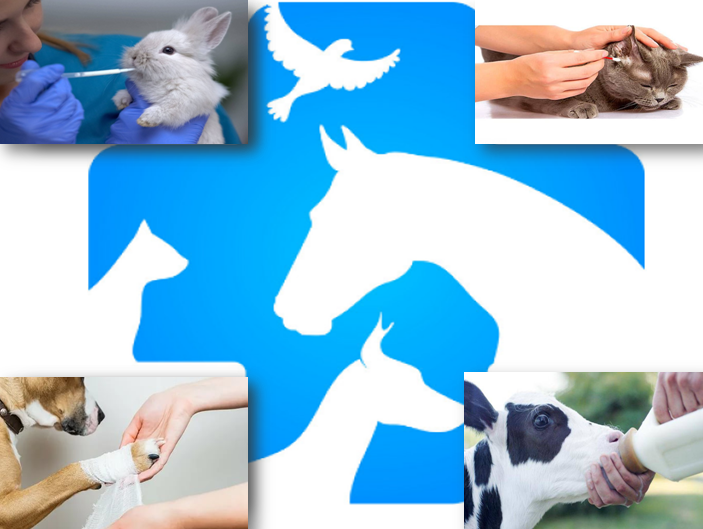 Форма обучения: очная, с использованием дистанционных образовательных технологий.Город: Богородицк.Объем обучения: 34 академических часа.Категория обучающихся: учащиеся школ 8-11 классов.По окончании обучения выдается свидетельство о профессии рабочего, должности служащего установленного образца с присвоением квалификации Рабочий по уходу за животными.Ки́пер (неологизм от англ. keeper - хранитель) - работник зоопарка или другого учреждения, ответственный за кормление и ежедневный уход за животными. В зоопарках, питомниках находится большое количество животных, каждое из которых нуждается в ежедневном осмотре, кормлении, уходе. Сотрудников, умеющих профессионально заботиться о питомцах, не хватает. Поэтому в местах пребывания животных нужны квалифицированные рабочие, которые любят животных и знают, как правильно ухаживать за ними.Программа направлена на подготовку рабочих по уходу за разными группами животных. Цель курса: обучение особенностям организации кормления, разведения, выращивания и ухода за животными в различных местах их пребывания. В ходе обучения слушатели изучают:Правила по охране труда и технике безопасности при работе с животными.Основы ветеринарии и оказания первой ветеринарной помощи.Влияние различных факторов окружающей среды на организм животных.Способы и технологические схемы приготовления кормов.Планирование и организацию программ по разведению, выращиванию и уходу за разными группами животных.Правила проведения санитарно-гигиенических мероприятий.Основные разделы программы:Охрана труда и техника безопасности при работе с животными. Животноводство и экологическая безопасность.Основы биологии животных.Основы разведения, кормления и содержания животных.Введение в Ветеринарию.Квалификационный экзамен: проверка теоретических знаний (тестирование) и демонстрация практических навыков (демонстрационный экзамен).